<Typesetter: please put all figure parts in parentheses ‘A’ to ‘(A)’ etc.>Figure 1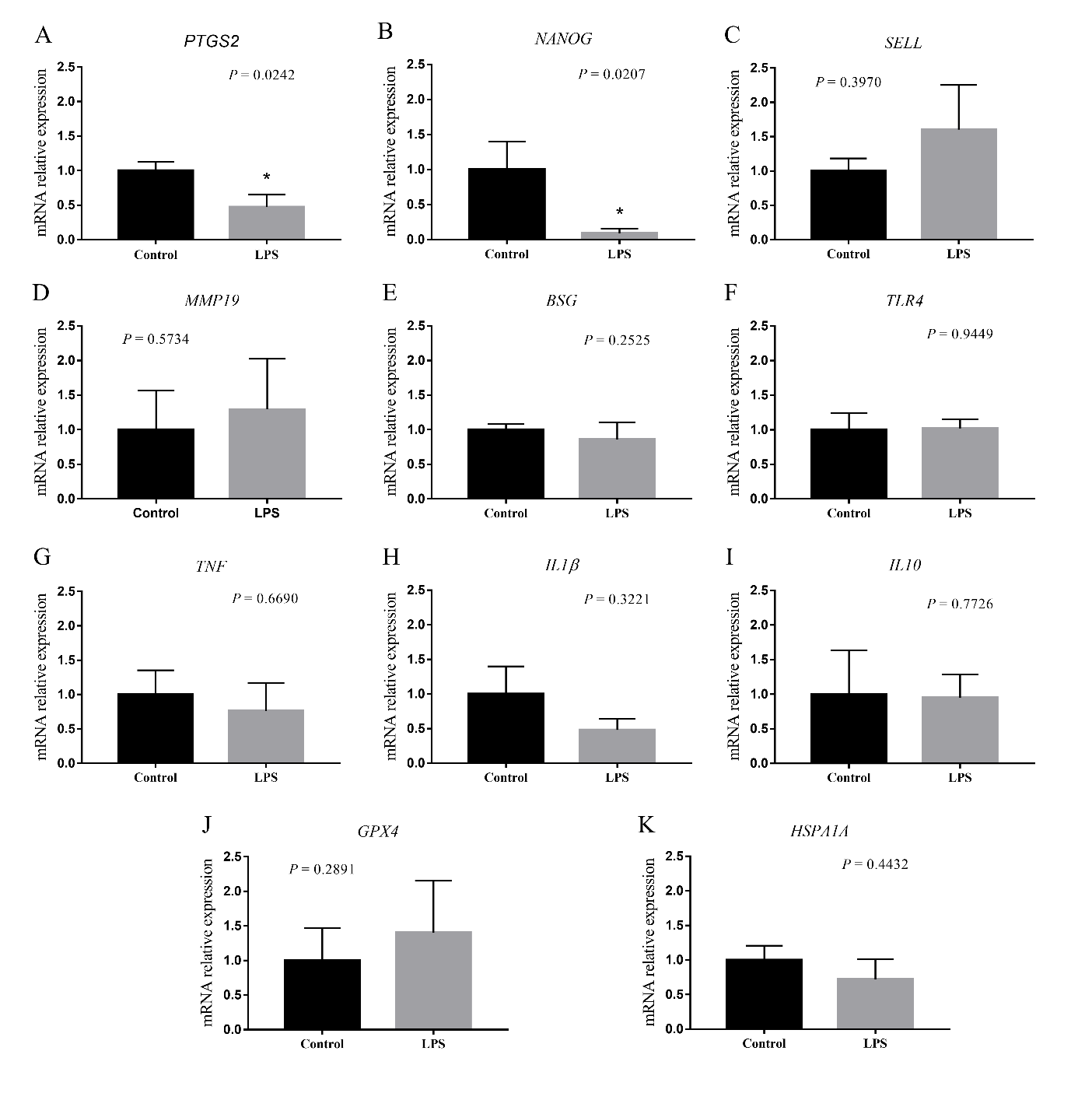 Figure 2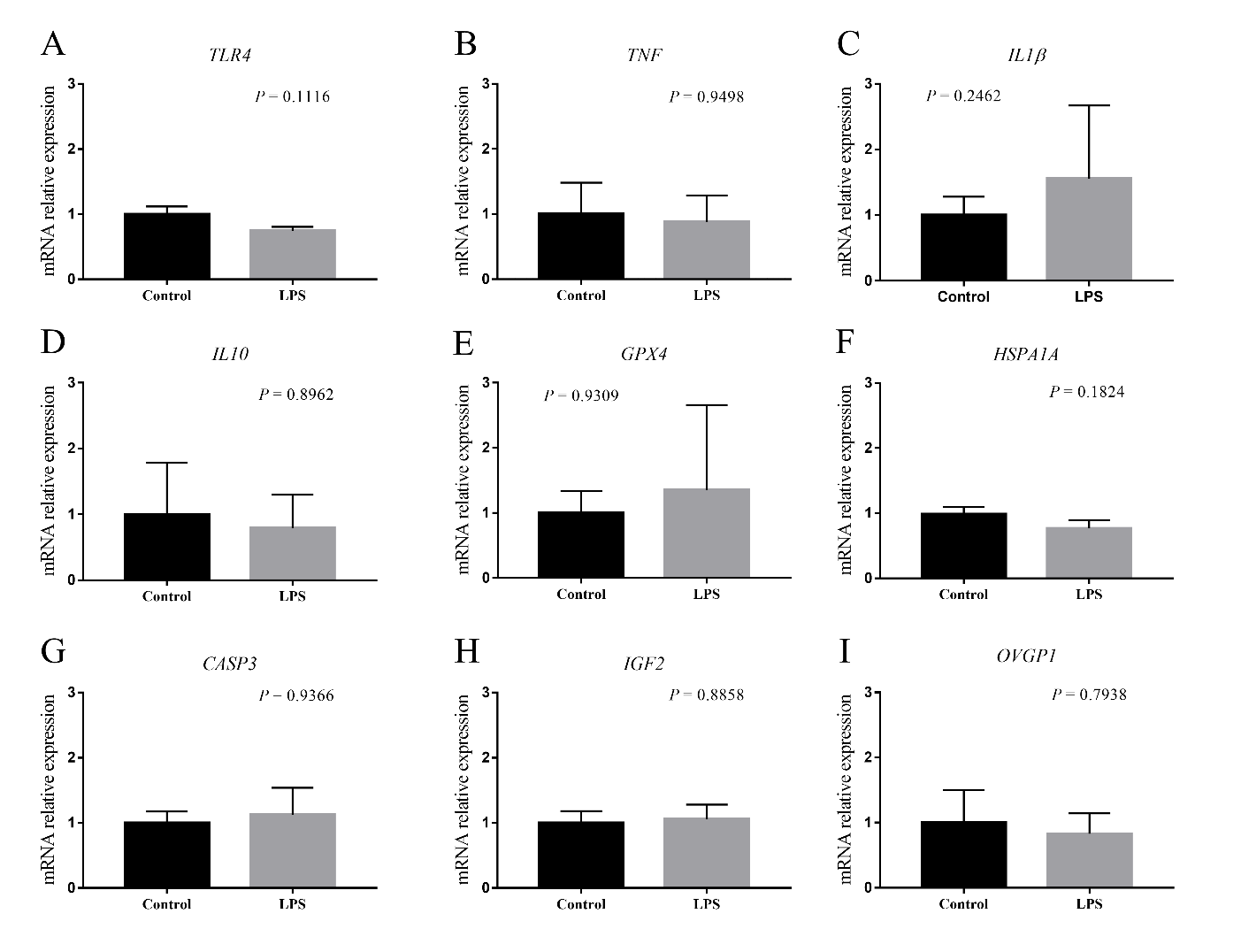 